 Weekly sight words:           Weekly word family:-on                                       -am (Sam, ram, bam, ham, yam, etc.)-so-we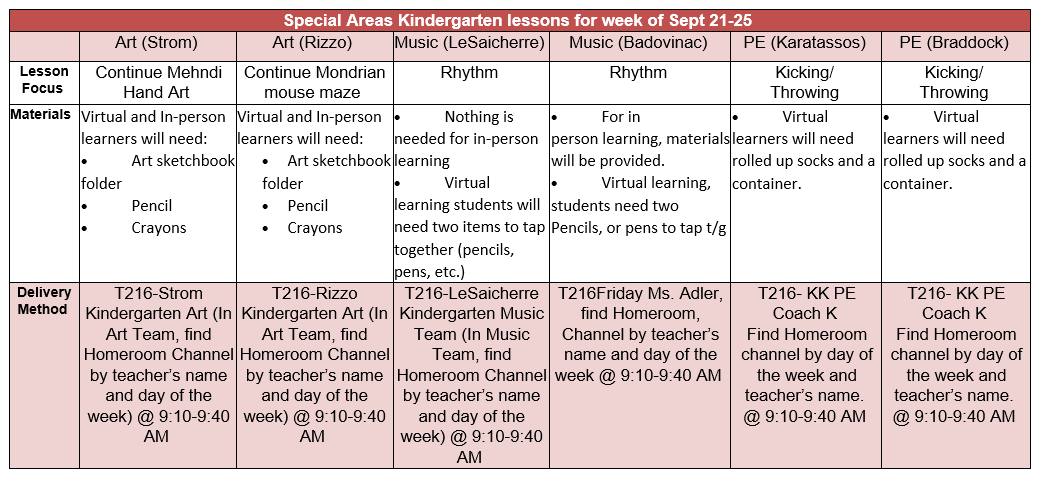 In Person:Iready math and reading diagnosticBAS Reading assessmentsRead AloudsBook ShoppingShape Bingo2d/3d Shape collages from magazinesWriting Piece-new topicReview 2d shapes- 2d shape pictures using pattern blocks (In folder)Making words- might want to have students bring their phonics letters in their resource folders Week of : September 21, 2020Grade Level: KindergartenPYP Unit and Central Idea: Who We Are- Roles and responsibilities help us make connections.PYP Unit and Central Idea: Who We Are- Roles and responsibilities help us make connections.Prioritized Standards Addressed This Week:Math MGSEK.G.1  Describe objects in the environment using names of shapes, and describe the relative positions of these objects using terms such as above, below, beside, in front of, behind, and next to. MGSEK.G. 4  Analyze and compare two- and three-dimensional shapes, in different sizes and orientations, using informal language to describe their similarities, differences, parts (e.g., number of sides and vertices/“corners”) and other attributes (e.g., having sides of equal length).Prioritized Standards Addressed This Week:Math MGSEK.G.1  Describe objects in the environment using names of shapes, and describe the relative positions of these objects using terms such as above, below, beside, in front of, behind, and next to. MGSEK.G. 4  Analyze and compare two- and three-dimensional shapes, in different sizes and orientations, using informal language to describe their similarities, differences, parts (e.g., number of sides and vertices/“corners”) and other attributes (e.g., having sides of equal length).Reading/ ELA ELAGSEKRL10: ELAGSEKRF3: Know and apply grade-level phonics and word analysis skills in decoding words. ELAGSEKRL1: With prompting and support, ask and answer questions about key details in a textReading/ ELA ELAGSEKRL10: ELAGSEKRF3: Know and apply grade-level phonics and word analysis skills in decoding words. ELAGSEKRL1: With prompting and support, ask and answer questions about key details in a textScience/ Social Studies  SSKCG1 The student will demonstrate an understanding of good citizenship.  SSKE1 Describe the work that people do such as: police officer, fire fighter, soldier, mail carrier, farmer, doctor, teacher, etc.Science/ Social Studies  SSKCG1 The student will demonstrate an understanding of good citizenship.  SSKE1 Describe the work that people do such as: police officer, fire fighter, soldier, mail carrier, farmer, doctor, teacher, etc. Asterisk & Highlighted items will be graded                   Lessons Highlighted in blue will be Synchronous Lessons (Live in Teams)                                                       Synchronous – Live    Asynchronous – Not live Asterisk & Highlighted items will be graded                   Lessons Highlighted in blue will be Synchronous Lessons (Live in Teams)                                                       Synchronous – Live    Asynchronous – Not liveMONDAYTUESDAYWEDNESDAYTHURSDAYFRIDAYStudent Login/Morning Meeting (SEL)8:15 a.m.Focus LessonsSynchronous- Share ScreenHeards Ferry LiveMorning MeetingFocus LessonsSynchronous- Share ScreenHeards Ferry LiveMorning MeetingFocus LessonsSynchronous- Share Screen Heards Ferry LiveMorning MeetingFocus LessonsSynchronous- Share Screen Heards Ferry LiveMorning MeetingFocus LessonsSynchronous- Share Screen Heards Ferry LiveMorning MeetingAnnounce student of the week for next weekMath 8:30 a.m.Synchronous- Share ScreenSynchronous- Share ScreenSynchronous- Share ScreenSynchronous- Share ScreenSynchronous- Share ScreenMath 8:30 a.m.Student Independent PracticeIn Seesaw, find the activity below. Watch the instructional video and complete the assignment.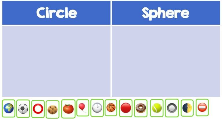 Student Independent PracticeIn Seesaw, find the activity below. Watch the instructional video and complete the assignment.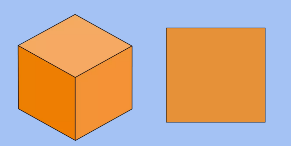 Student Independent PracticeIn Seesaw, find the activity below. Watch the instructional video and complete the assignment.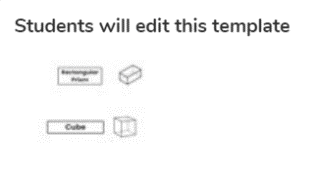 Student Independent PracticeIn Seesaw, find the activity below. Watch the instructional video and complete the assignment.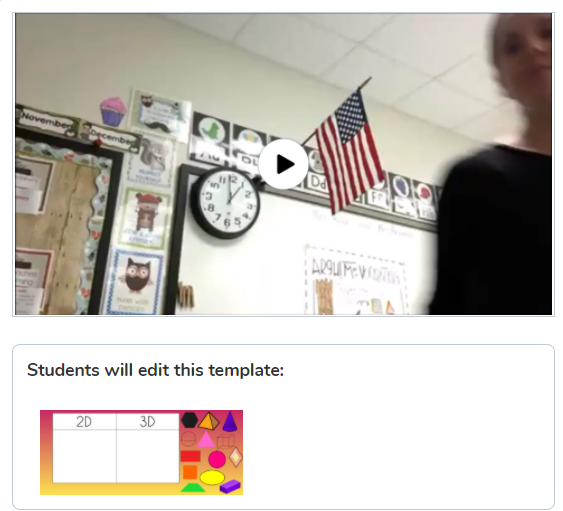 Student Independent PracticeComplete the 3D Shape formative.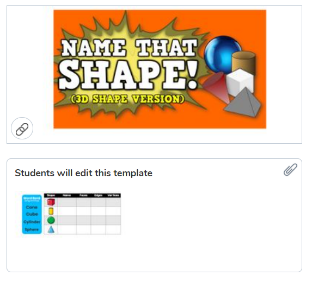 Students should complete the formative on their own, without prompting or assistance. You may help with reading the instructions or using technology. Specials9:10amArt with RizzoSpecials will now be conducted in Teams instead of Seesaw. When you join your specials team, find and click on the channel with our day and class name on it.If you have any assignments to turn in, you will continue to submit them via Seesaw.No specials day- Go Noodle, Iready reading and/or math, catch up on/begin independent practice, EPIC books, etc.Music with Mrs. LeSaicherreSpecials will now be conducted in Teams instead of Seesaw. When you join your specials team, find and click on the channel with our day and class name on it.If you have any assignments to turn in, you will continue to submit them via Seesaw.PE with Coach KSpecials will now be conducted in Teams instead of Seesaw. When you join your specials team, find and click on the channel with our day and class name on it.If you have any assignments to turn in, you will continue to submit them via Seesaw.PE with Coach KSpecials will now be conducted in Teams instead of Seesaw. When you join your specials team, find and click on the channel with our day and class name on it.If you have any assignments to turn in, you will continue to submit them via Seesaw.Reading/ELA11:15 a.m.Synchronous- Share ScreenSynchronous- Share ScreenSynchronous- Share ScreenSynchronous- Share ScreenSynchronous- Share ScreenReading/ELA11:15 a.m.Student Independent PracticeReadingWatch the “Connecting Words” Instructional Video on Seesaw.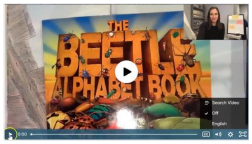 Listen to the old favorite storybook read aloud, “The Three Little Pigs” on Seesaw.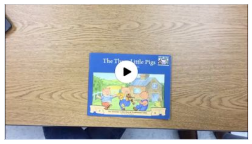 PhonicsLetter TWatch the video lesson on the letter T. Then, drag the pictures into the correct column. 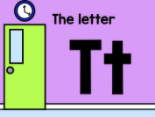 Student Independent PracticeReadingWatch the “Readers Use Exact Character Words” instructional video and complete the activity on Seesaw.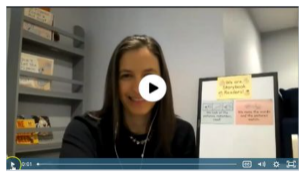 PhonicsLetter TWatch the video lesson on the letter T. Then, use the drawing tool to circle the pictures that begin with the letter T.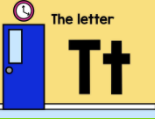 Student Independent PracticeStudent Independent PracticeWritingWrite another page in your teaching book and take a picture for your teacher.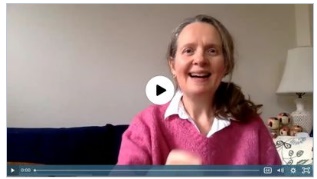 PhonicsLetter IWatch the video lesson on the letter I. Then, drag the pictures to sort the beginning sounds: long I and short I. 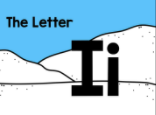 Student Independent PracticeWritingKeep working on writing teaching books. You may want to start a new book that you plan out, or you can finish a book that you already started.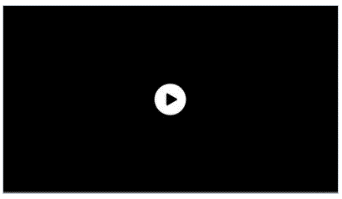 PhonicsLetter IWatch the video lesson. Then, listen to the beginning sound in each picture. Label each picture with “short I" or “long I”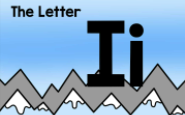 Student Independent PracticePhonicsBlending boardWatch the video lesson on Seesaw. Then, drag the vowels to complete the words. After, use the recording tool to read the word to your teacher.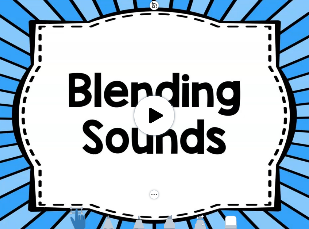 Social Studies /Science11:45 a.m.Focused LessonNo synchronous component Please watch the video on Seesaw and complete the assignmentFocused LessonNo synchronous component Please watch the video on Seesaw and complete the assignment Focused LessonNo synchronous component Please watch the video on Seesaw and complete the assignmentFocused LessonNo synchronous component Please watch the video on Seesaw and complete the assignmentFocused LessonNo synchronous component Please watch the video on Seesaw and complete the assignmentSocial Studies /Science11:45 a.m.Student Independent PracticeOn Seesaw, watch the read aloud of “Whose Tools are These?”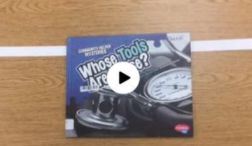 On a separate sheet of paper, write your first clue about the community helper you chose. You don’t need to submit anything today. You will submit all your clues on Thursday.Student Independent PracticeOn Seesaw, watch the read aloud of, “Whose Hands are These?”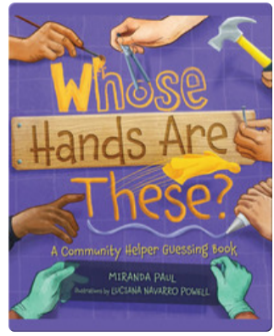 On a separate sheet of paper, write your second clue about the community helper you chose. You don’t need to submit anything today. You will submit all your clues on Thursday.Student Independent PracticeOn Seesaw, watch the read aloud of, “Whose Equipment is This?”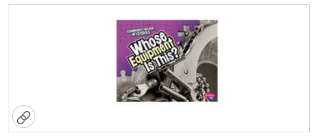 On a separate sheet of paper, write your third clue about the community helper you chose. You don’t need to submit anything today. You will submit all your clues on Thursday.Student Independent PracticeOn Seesaw,,watch the read aloud of, “Whose Gear is This?”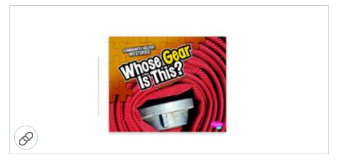 Submit your 3 community helper clues to Seesaw!Student Independent PracticeOn Seesaw, listen to the read aloud of “Say Something!” by Peter H Reynolds. Then, use the voice tool, drawing tool, or typing tool to “Say Something!”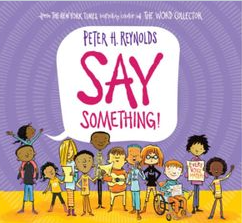  Independent Work Time 12:00-12:45Finish any Seesaw workIready mathFinish any Seesaw workIready readingFinish any Seesaw workIready mathFinish any Seesaw workIready readingFinish any Seesaw workIready mathDue Dates All Independent practice activities will be due Friday October 9th. All Independent practice activities will be due Friday October 9th.All Independent practice activities will be due Friday October 9th.All Independent practice activities will be due Friday October 9th.All Independent practice activities will be due Friday October 9th.